Abteilung Match/Leistungssport (AMLS)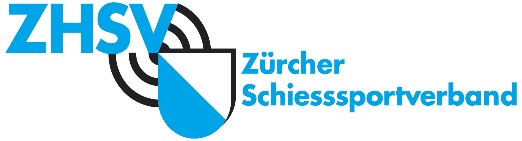 Matchschützenvereinigung Winterthur (MSVW)E I S -Stützpunkt Winterthur 2024, Gewehr 300 m Schiesssportanlage:     OHRBÜHL WinterthurAnmeldung an : werner.ade@gmx.ch, Anmeldeschluss:  21. Februar 2024Stützpunktleiter:  Werner ADE, nur per E – Mail Für sämtliche Stützpunkt Schützen im Kanton ZürichSamstag, 24. Februar 2024     13.30 – 15.30 Uhr________________________________________________________________________________________________________________AnmeldungName:                 _____________Lizenz-Nr.: __________Vorname:             ______________________Geb. Datum:             ___________________________Adresse:                  ___________________________PLZ + Ort:                ___________________________Verein:                    ___________________________E-Mail Adresse:  _____________________Stütz-Punkt:   O Winterthur      O Oberland     O Unterland     O  SeeSportgerät:    O Sport             O Stgw 57/02, 03, Kar.        O Stgw. 90Stellung:        O 3 Stlg.                 O 2 Stlg.                  O Liegend__________________________________________________________________________________________                               Anmeldung per E-Mail                                        Munitionsverkauf im Stand!GP 11 nur per Pack à 10 Stk. = Fr.   5.- GP 90 nur per Pack à 50 Stk. = Fr. 25.--